Информационно-творческий проект«Загадочный космос» (младшая группа)Цель проекта: Формирование у детей знаний и представленийо космосе.Задачи проекта:1 Сформировать представления детей о космосе; познакомитьс понятиями: космос, вселенная, солнечная система, звезда, планета,комета, космодром, космонавт, летательный аппарат, ракета,иллюминатор; познакомить с героями космоса, российским праздником –День космонавтики.2 Способствовать развитию творческих и интеллектуальныхспособностей;3 Учить применять полученные знания в разных формах деятельности.4 Активизировать совместную деятельность родителей и детей повнедрению проекта.Предполагаемые результаты:Реализация проекта позволит сформировать у детей представленияо космосе, планетах, летательных аппаратах, космонавтах.Данный проект позволит развить творческую активность детей иродителей, воспитать патриотические чувства у ребенка.Этапы реализации:1этап:1 Выявление первоначальных знаний детей о космосе.2 Информация родителей о предстоящей деятельности.3 Подбор литературы о космосе, презентаций, фотографий, плакатов.2 этап:1 Проведение недели космоса в группе.2 Работа с родителями по заданной теме.3 Организация сюжетно - ролевых, дидактических и подвижных игр,индивидуальной и групповой работы.3 этап:1 Выставка работ о космосе (совместная работа детей сродителями).Содержание проекта:1 Занятие «Планета – земля»Цель: дать детям представление о планетах солнечной системы,солнце, звёздах, первом полете в космос, выяснить знания детей поданному вопросу.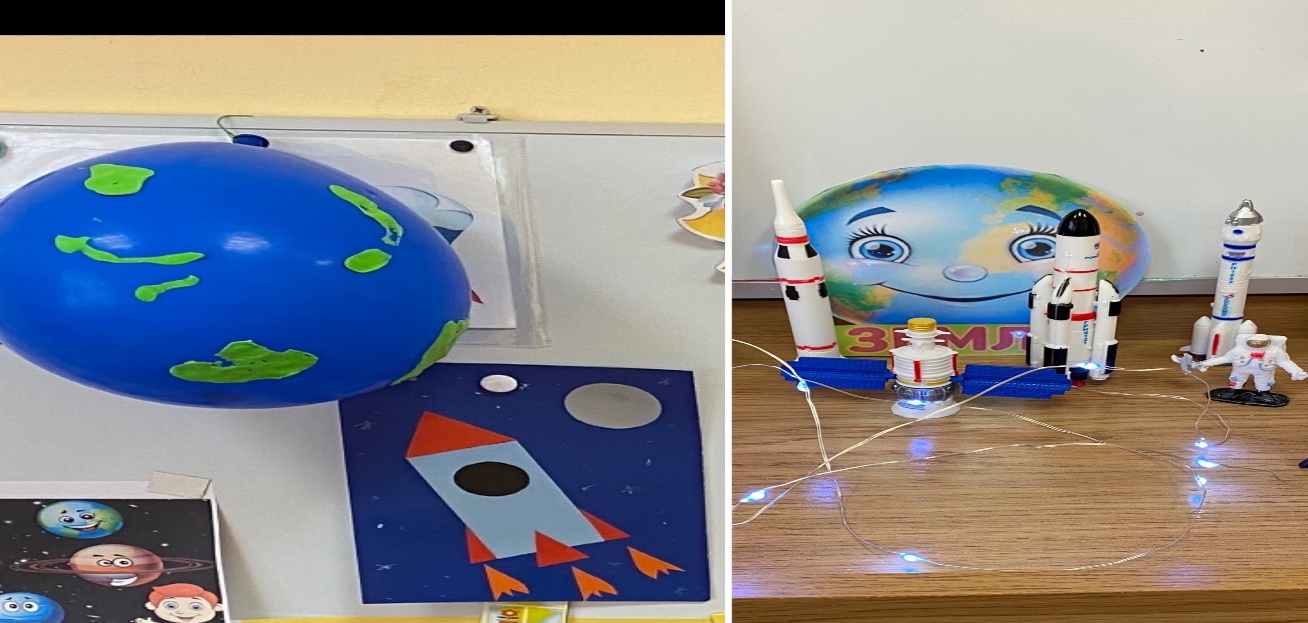 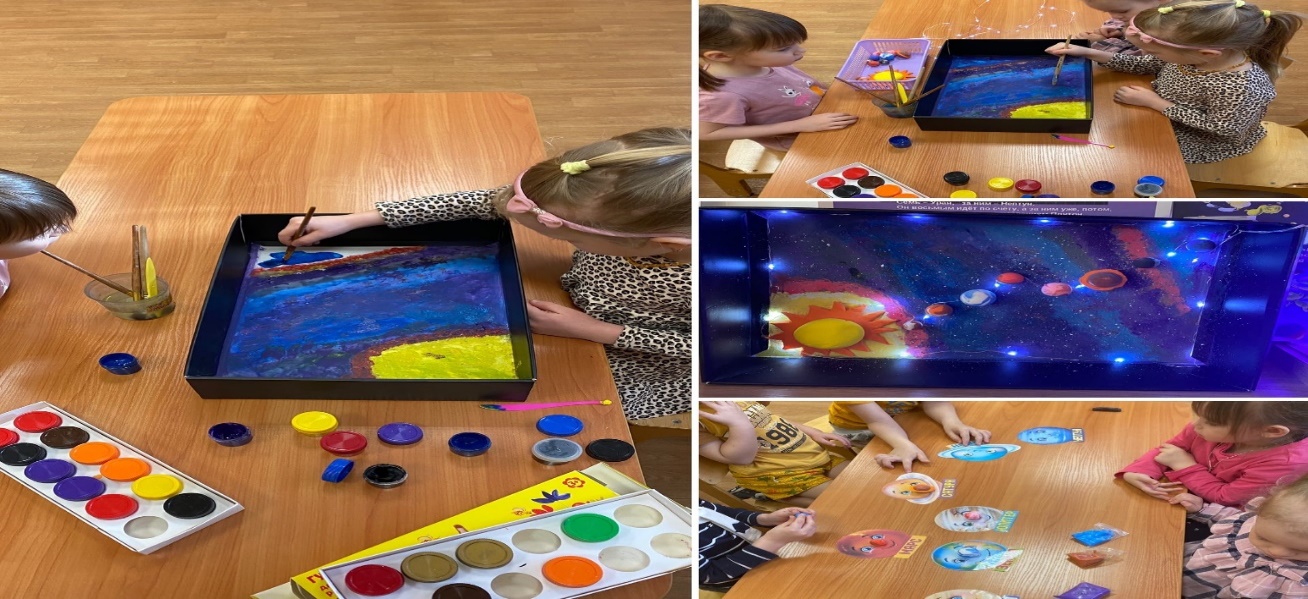 Чтение художественной литературы:Рассказы: В. Бороздин «Первый в космосе», В. Медведев«Звездолет «Брунька»». Стихотворения: О. Ахметова «В космосе такздорово!», Р. Алдонина «Звезды», С. А. Есенин «Звезды», Г. Бойко «Мысобираемся в полет», В. Войнович «14 минут до старта». Загадкио космосе.Цель: расширять представлений детей о космосе. Содействоватьправильному восприятию содержания произведения, формироватьспособности космосе. Содействовать правильному восприятиюсодержания произведения, формировать способности сопереживать егогерою. Развивать умение внимательно слушать чтение взрослого,личностного отношения к произведению. Продолжать работу поформированию интереса к книгам. Развивать литературную речь.Развивать умение разгадывать загадки. Тренировать память и внимание.Воспитывать уважение к труду космонавтов.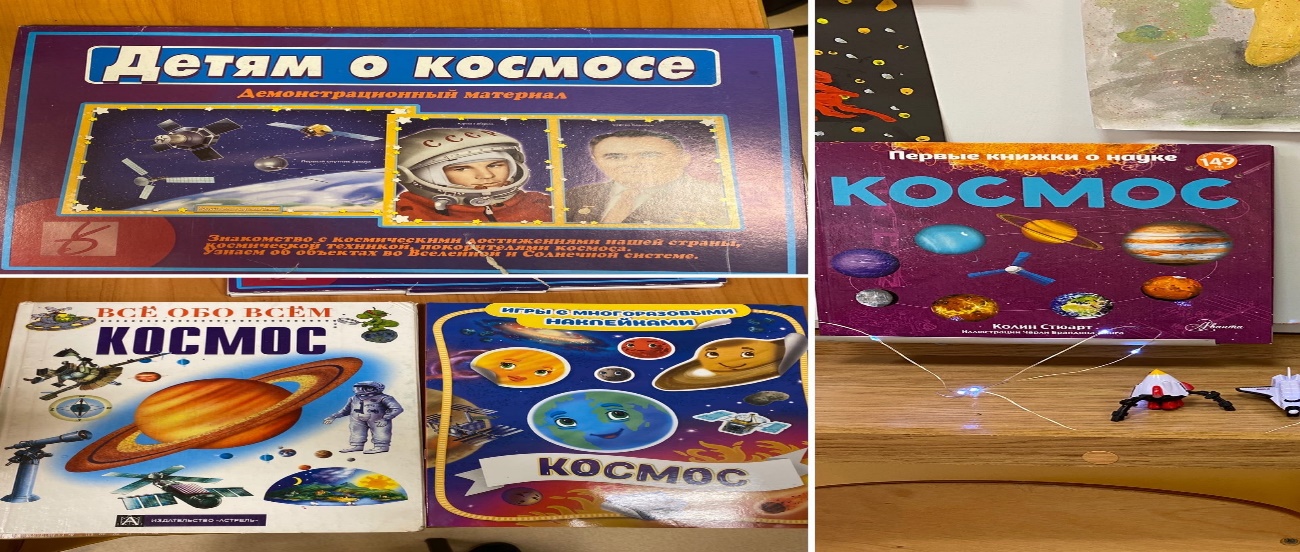 2 Занятие Беседа "Что такое космос".Цель: познакомить детей с днем космонавтики. Расширять кругозор детей. Пополнить словарный запас: планета, космонавт, скафандр. РазвиватьЛюбознательность. Показ картинок «Первый космонавт» Рассматривание иллюстраций «Планеты солнечной системы».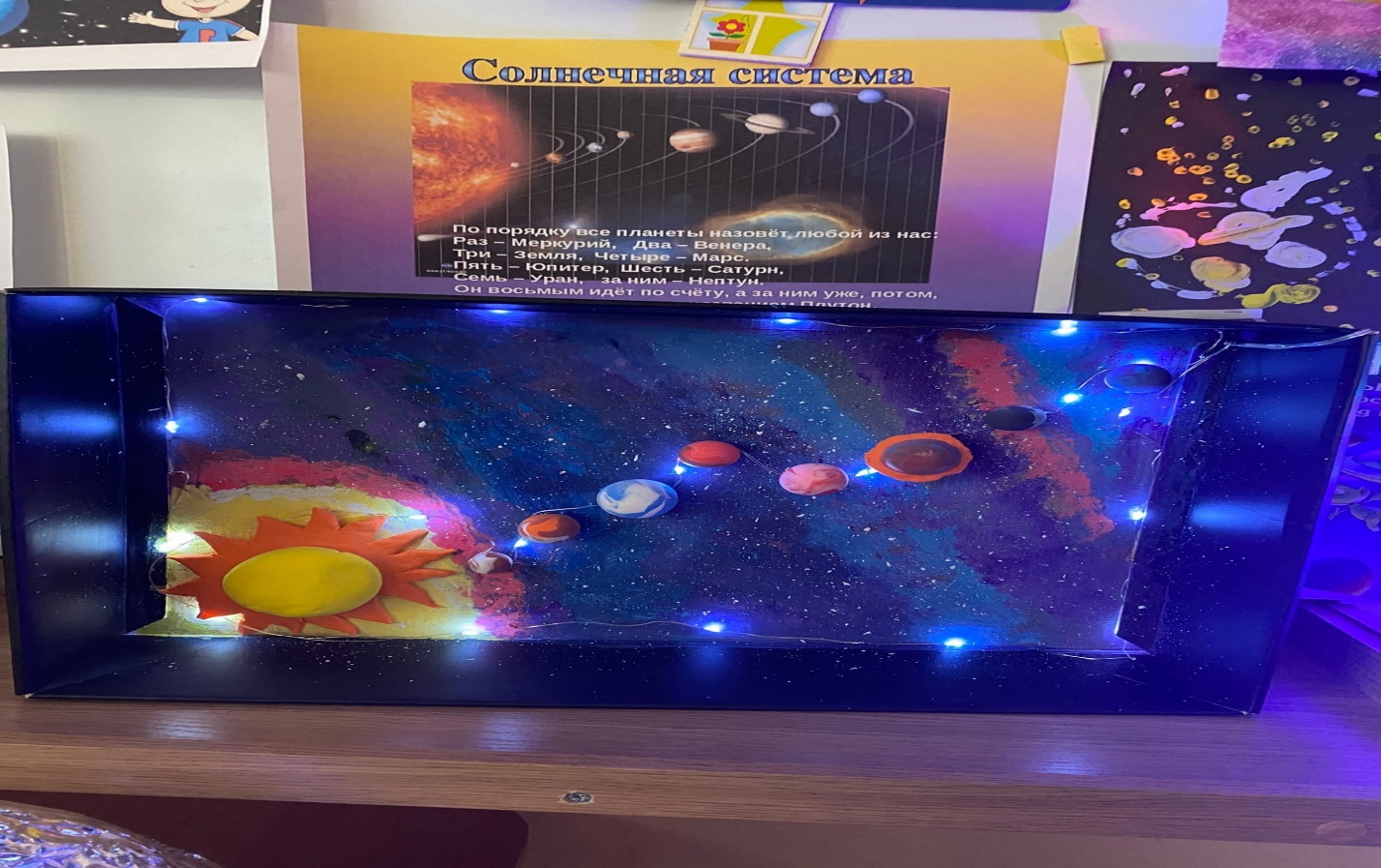 КонструированиеТема:». «Корабль «Восход». 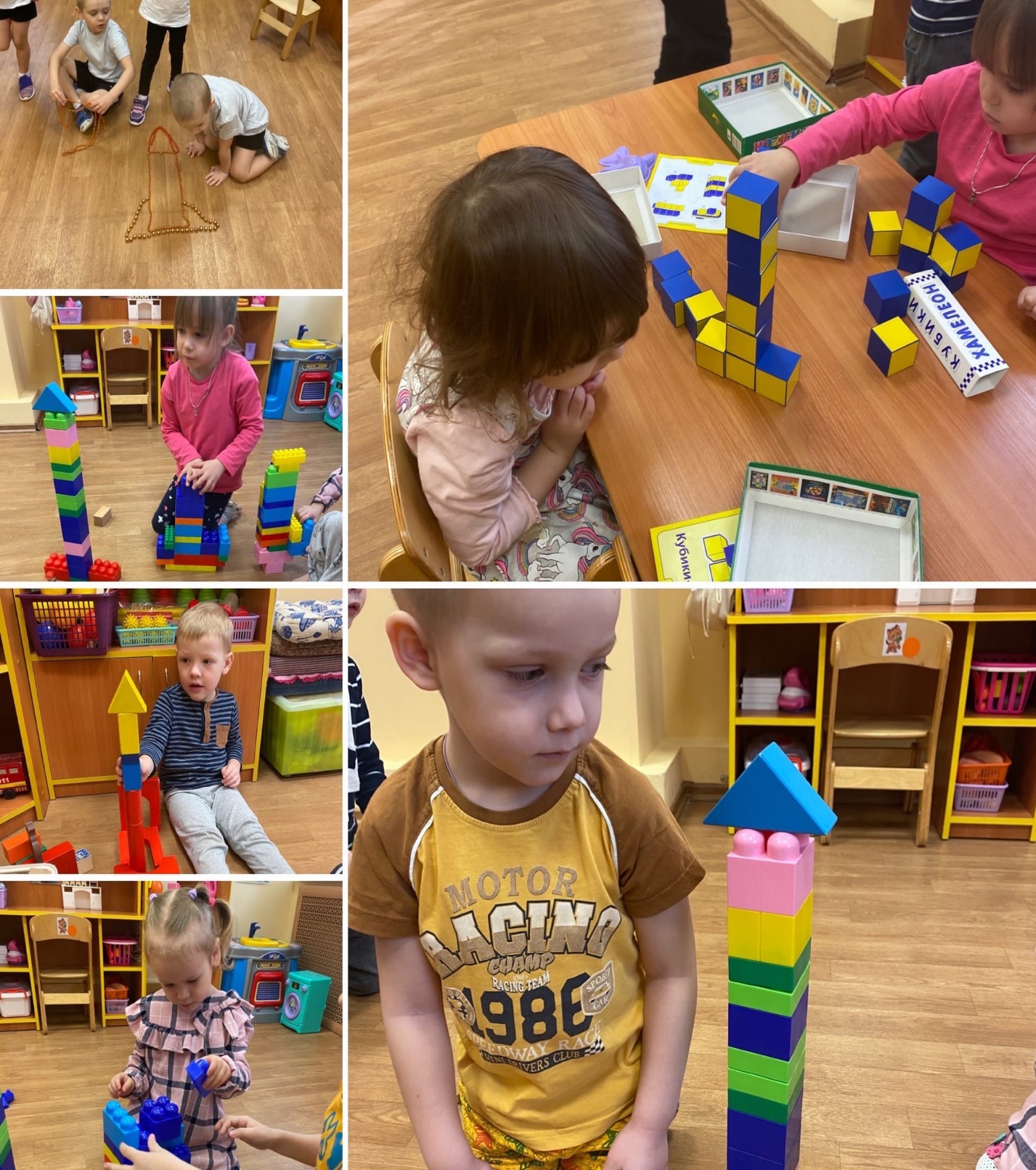 Цель: изучить название составных частей ракеты. Учить детейсамостоятельно конструировать ракету из строительного материала.Развивать конструктивные способности. Воспитывать интерес кстроительству ракеты.3 Занятие Рисование: «Ракеты летят в космос» Цель: уточнить знания детей о понятии «космос», «космический корабль», о планете Земля, празднике «День космонавтики». Активизировать словарь. Закрепить умение: рисовать восковыми мелками. Учить рисовать ракету, используя геометрические фигуры. Учить создавать композицию в рисования. воспитывать эстетическое чувство, умение ценить красоту звездного неба, желание отразить свои впечатления в рисунке.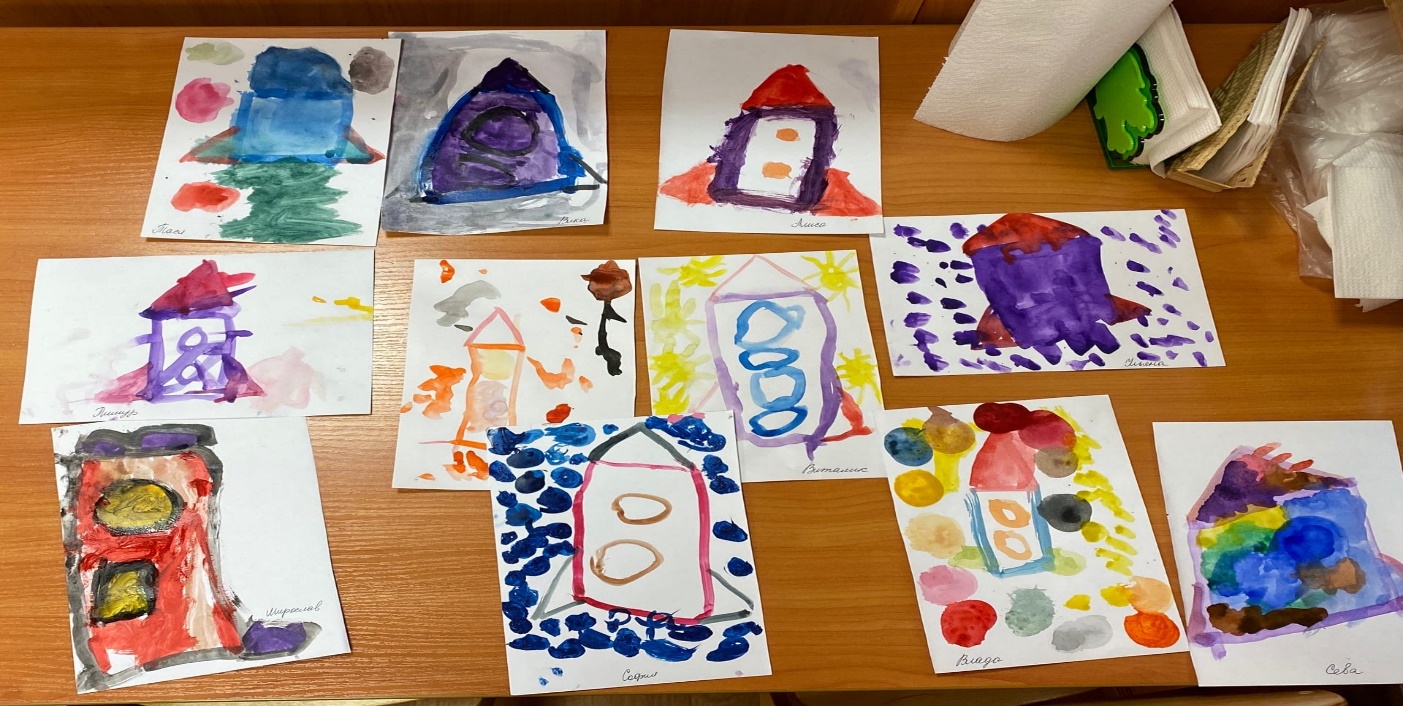 4 Сюжетно-ролевые игры:" Космонавты "Цель: расширить тематику сюжетных игр, познакомить сработой космонавтов в космосе, воспитать смелость, выдержку,расширить словарный запас детей: «космическоепространство», «космодром», «полет», «открытый космос».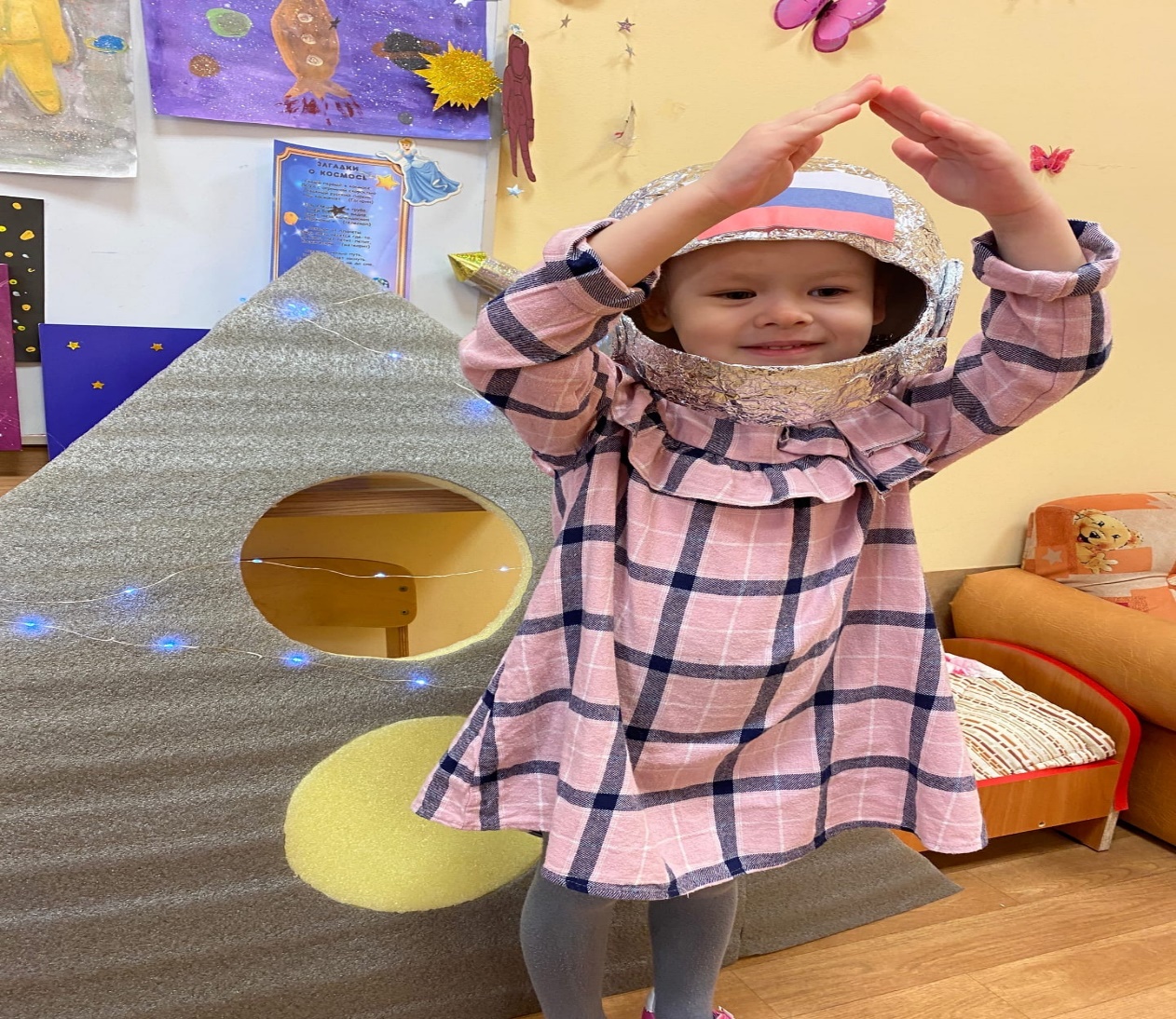 5 ЛепкаТема: «Летающие тарелки и пришельцы из космоса».Цель: -Расширять представление детей о космосе.- побуждать к проявлению инициативы и любознательности.-обогащение и активизация словаря по теме «Космос».- Воспитывать интерес к творчеству, желание придумывать и фантазировать.- Развитие мелкой моторики рук.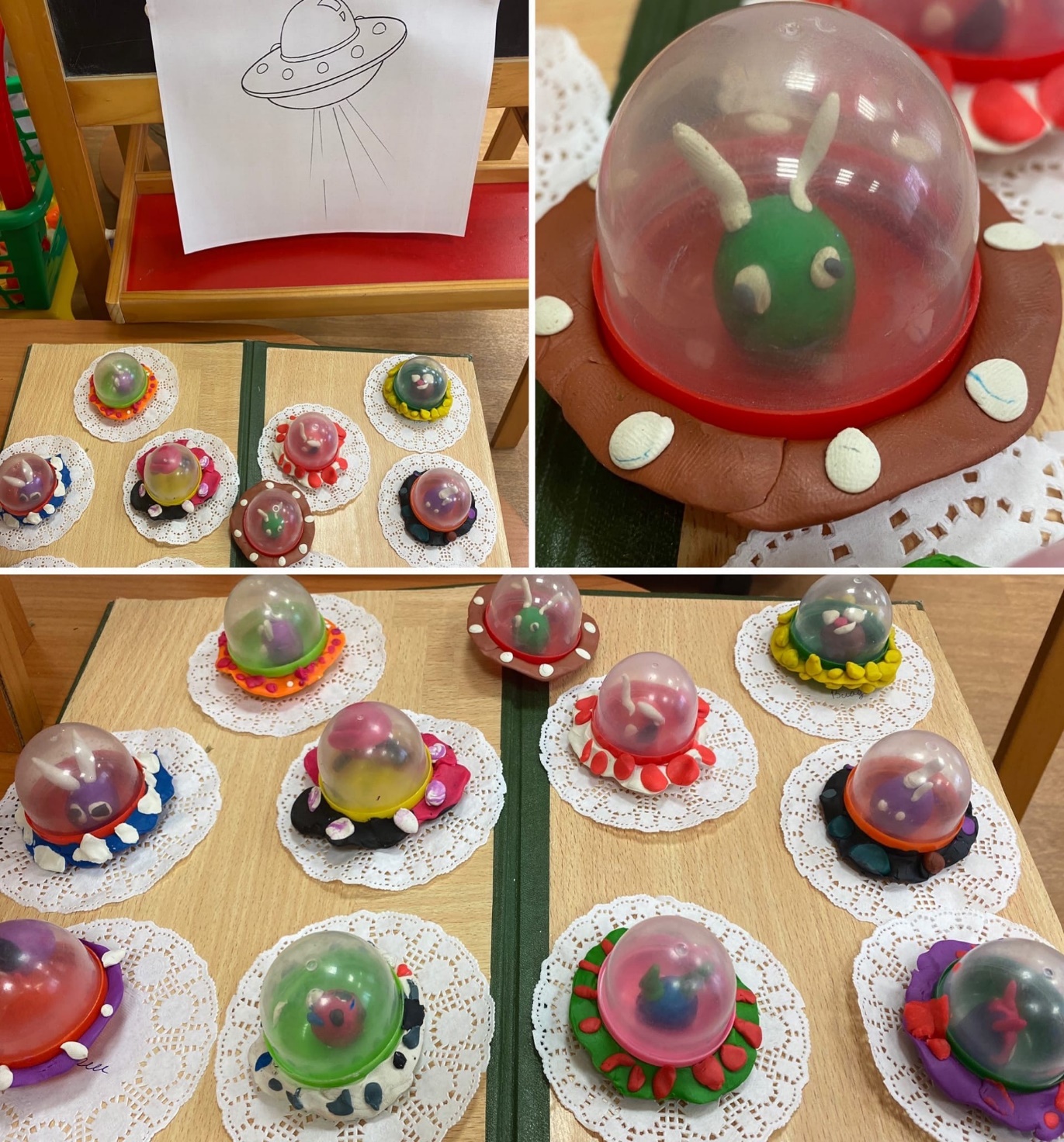 Дидактические игры:1 «Подбери словечко»У детей по одной звездочке и педагог просит подобрать кслову «звезда «родственное слово. Если дети затрудняются, допускаютсянаводящие фразы:Человек, который считает звезды- звездочет,Космический корабль, летящий к звездам- звездолет,Скопление звезд на небе- созвездие,Момент, когда звезды «падают»- звездопад,Небо, на котором много звезд? - звездное,Небо на котором нет звезд? - беззвездноеБывает большая звезда, а бывает маленькая – звездочка 2. «Найди тень».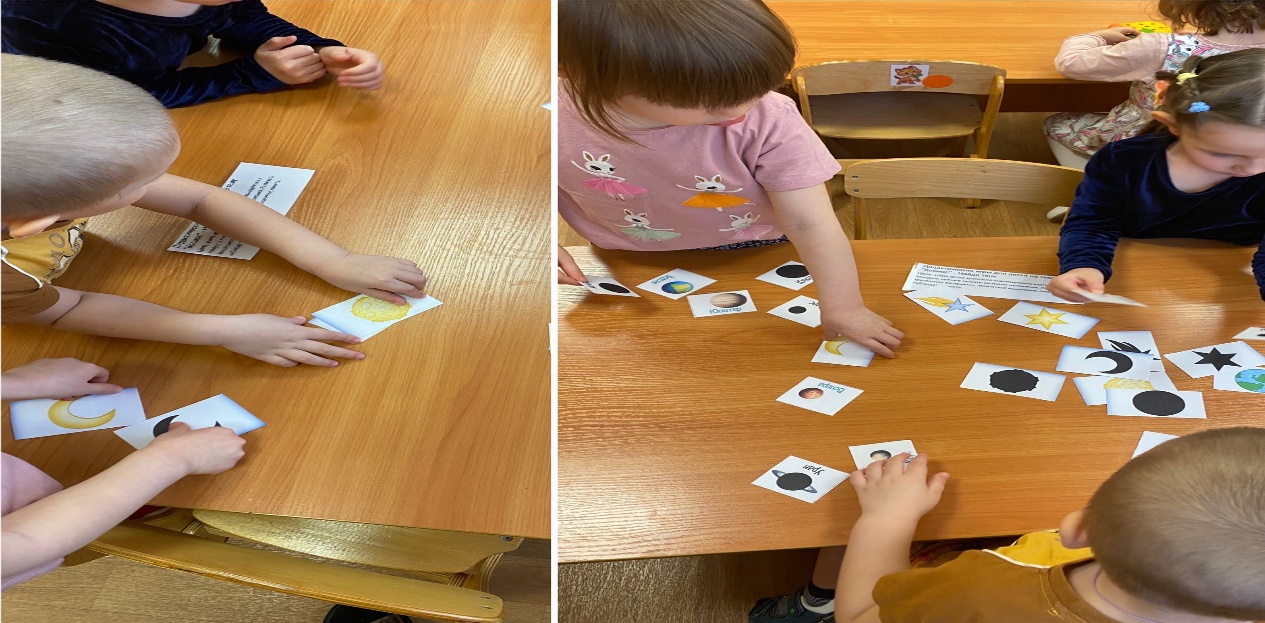 Индивидуальная и групповая работа:1 Развитие мелкой моторики (раскрашивание картинок о космосе).2 Рассматривание иллюстраций по теме.3 Выкладывание картинок из счетных палочек4 Индивидуальная работа по развитию речи игра “ Скажи наоборот”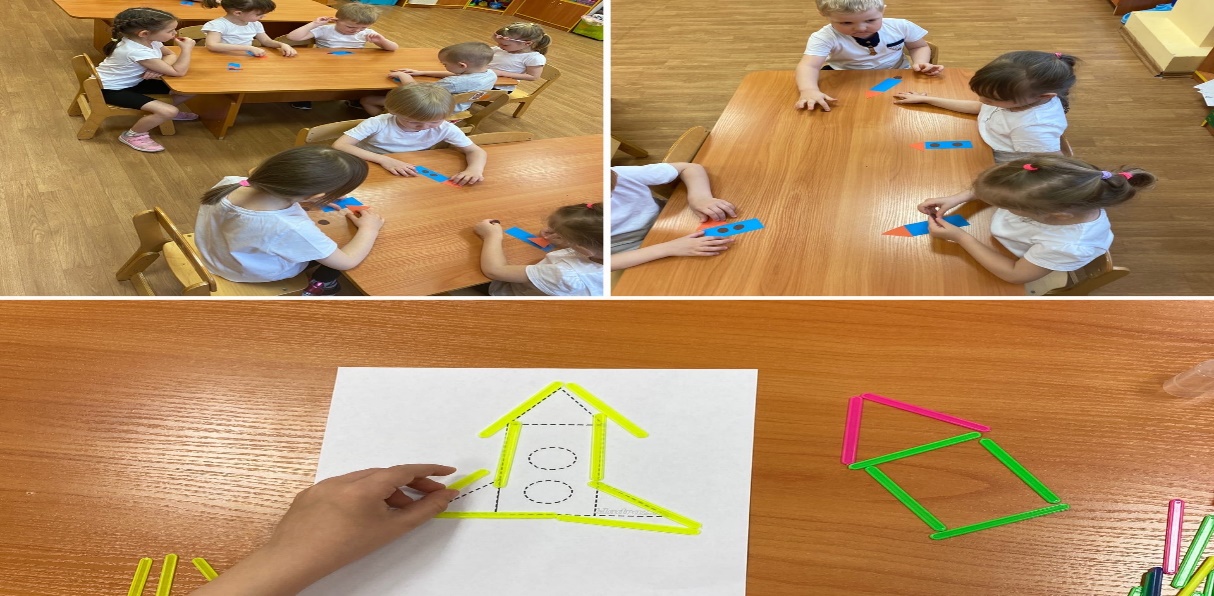 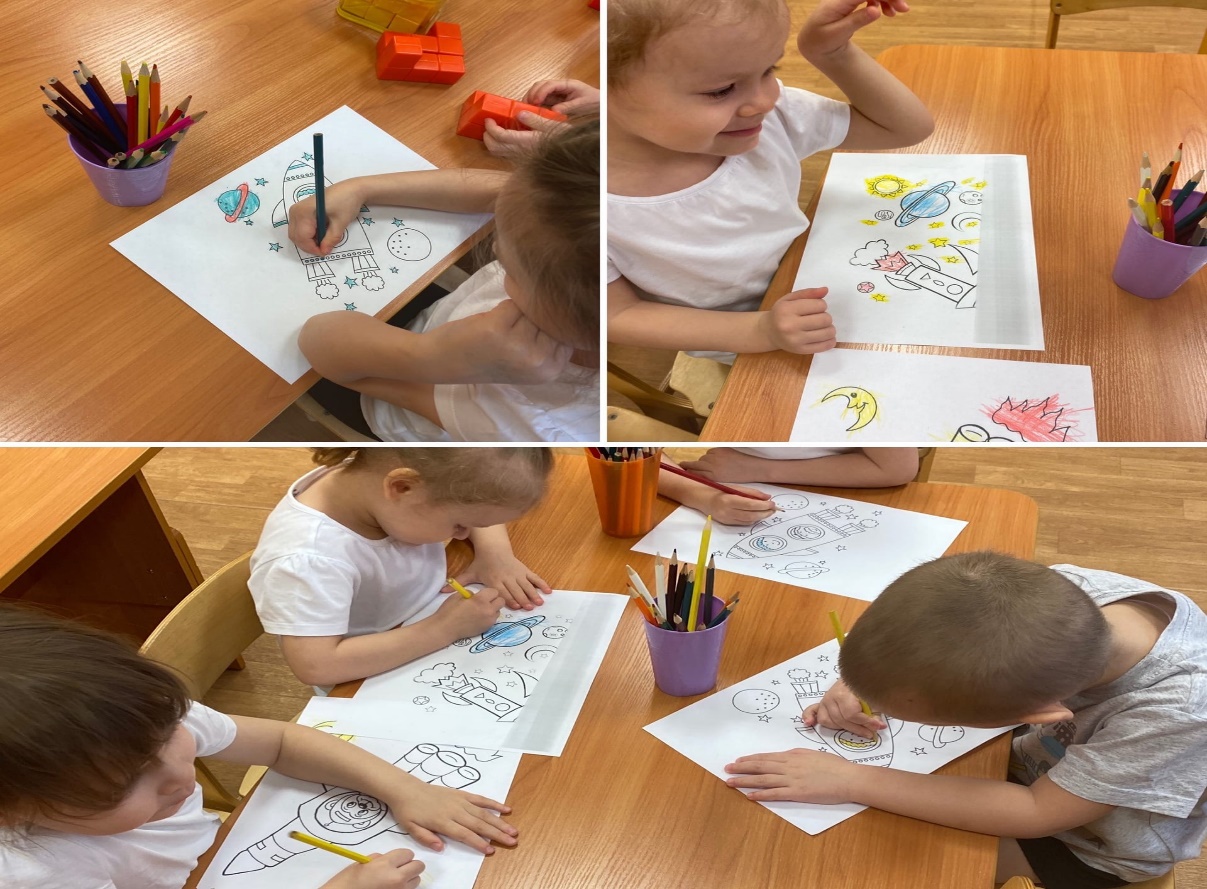 Подвижные игры:1 «Ждут нас быстрые ракеты»По залу раскладываются обручи-ракеты. По количеству их на несколькоштук меньше, чем играющих. Дети берутся за руки и идут по кругусо словами:- Ждут нас быстрые ракетыДля полёта на планеты.На какую захотим,На такую полетим!Но в игре один секрет:Опоздавшим места нет!2 Эстафета «Космический полет».Воспитатель производит отсчет времени: «4, 3, 2, 1…Старт!» Первыйучастник стартует с игрушечной ракетой в руках, «долетает» до луны(обруч, возвращается в команду, чтобы пополнить экипаж 2-м участником.Они вместе отправляются в полет, затем возвращаются за 3-м участникоми т. д., собирая в течение эстафеты весь экипаж. В конце экипажи на лунеоставляют флаги своих команд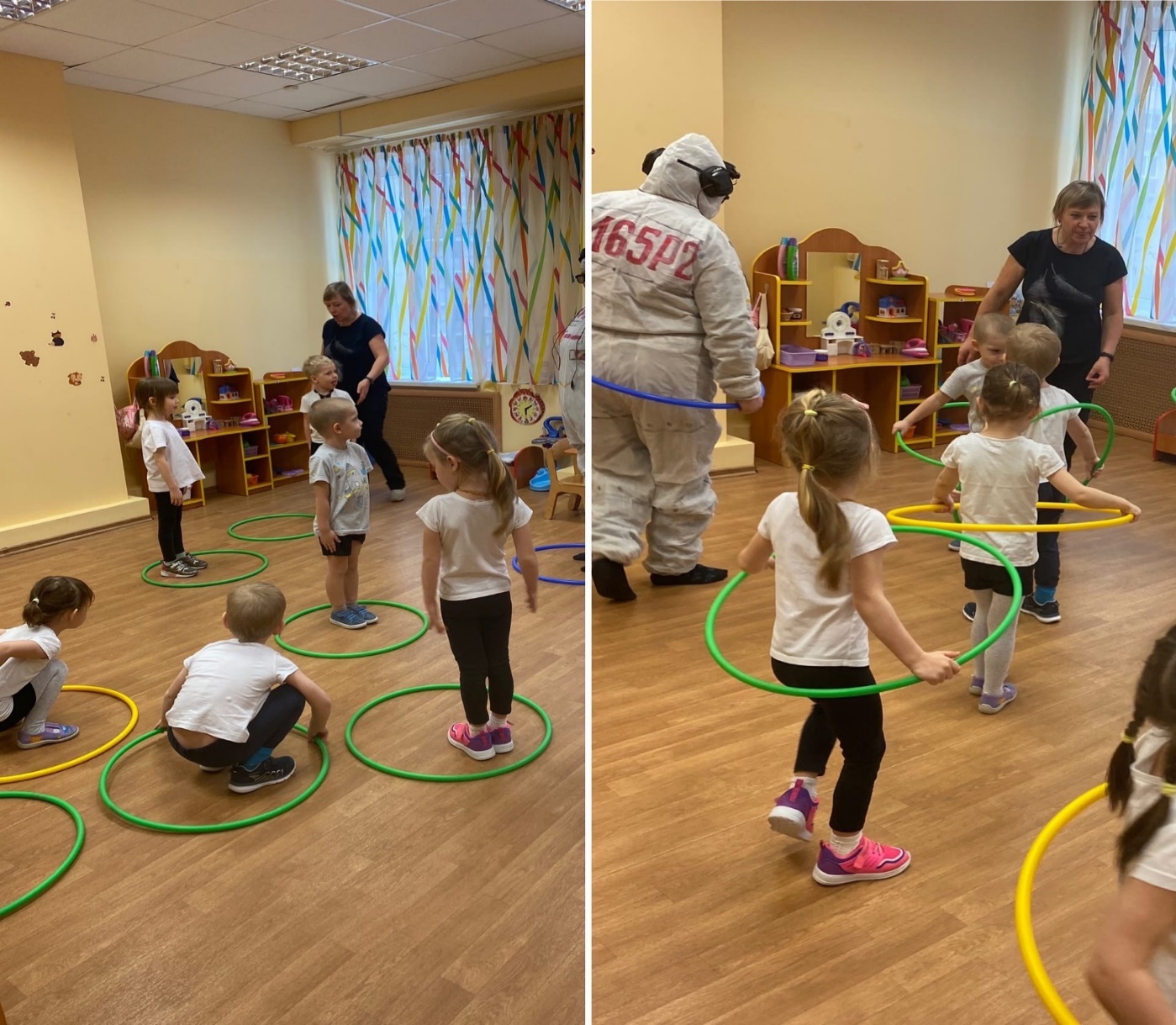 Выставка работ о космосе (совместная работа детей сродителями).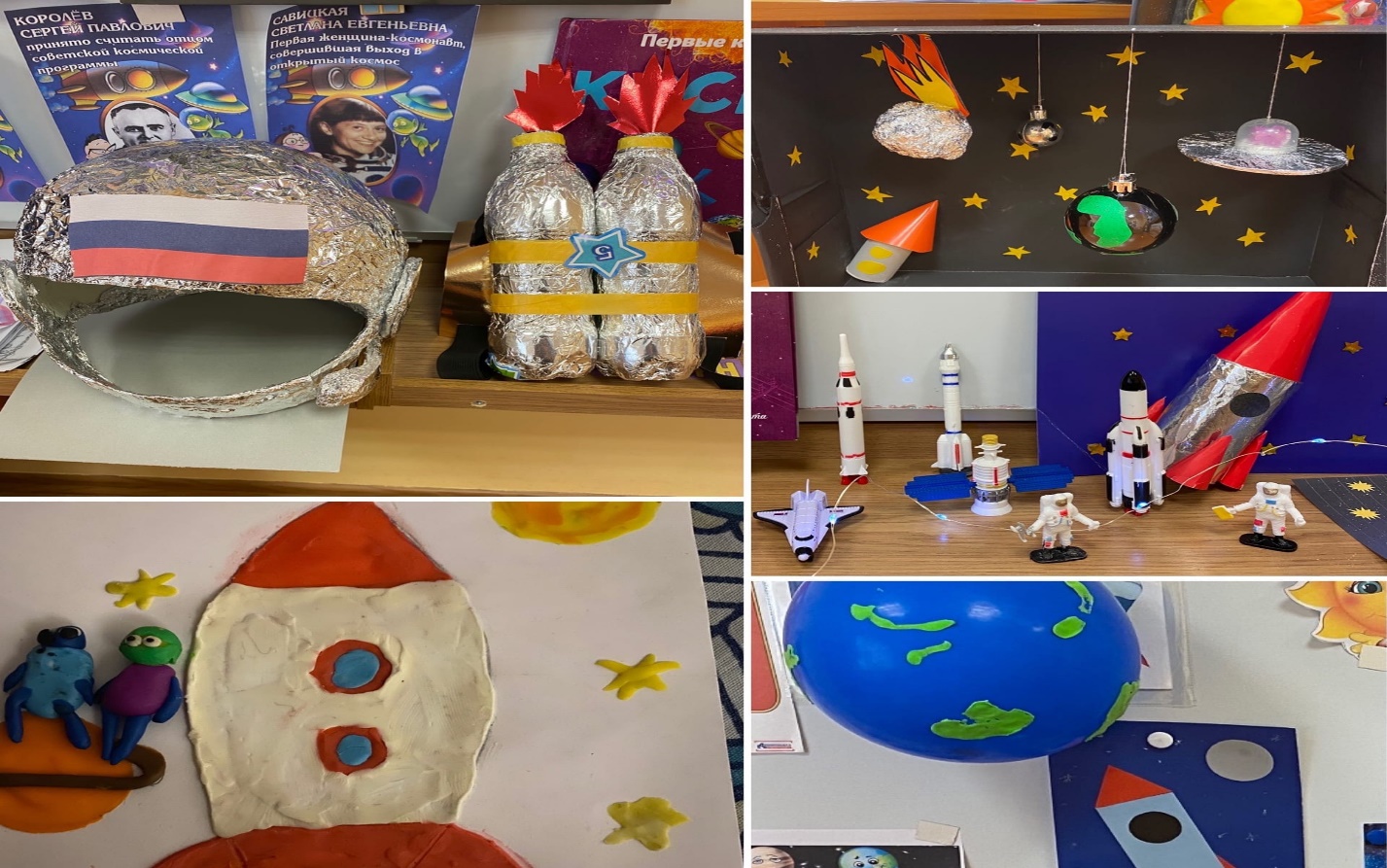 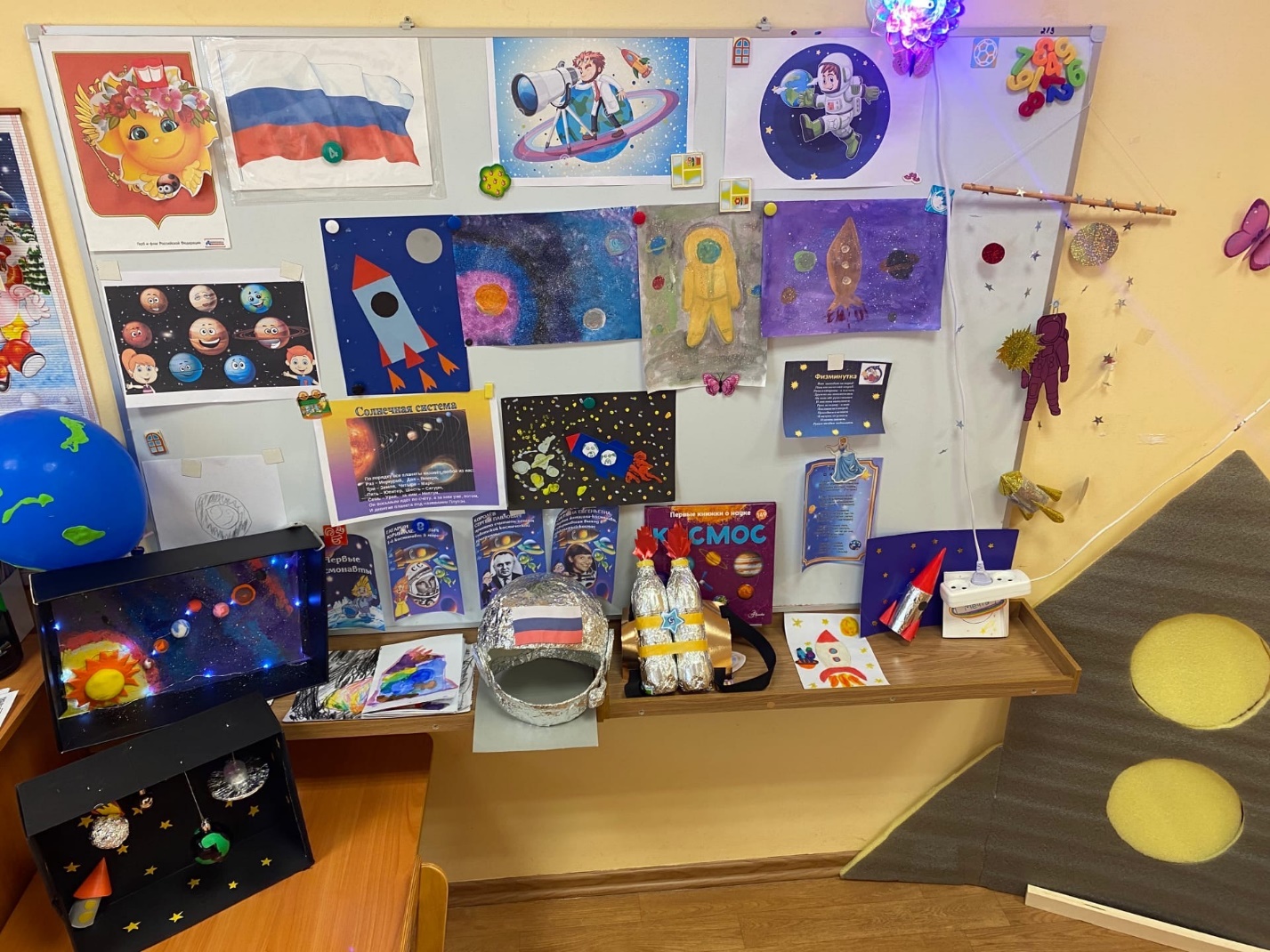 